Dear    ,	On behalf of the Historic Staunton River Foundation, I would like to invite you to the Foundation’s ANNUAL MEETING on THURSDAY, SEPTEMBER 2 (please note this is a change, as we usually hold our Annual Meetings in October) to be held in the ROANOKE STATION VISITORS CENTER (Charlotte County side) promptly at 6:00 P.M.  The Foundation has been hosting an “annual” meeting for its members, donors, and volunteers for several years.  All have proved to be successful with a delicious meal, interesting speakers and lecturers, door prizes, recognitions, and reports of the life and sustainability of the Foundation and Park.  As a loyal Foundation member, please consider attending this event, and I welcome you to bring a friend or a guest, who are interested in the Foundation and Park!  Currently, we are trying to build our membership and increase the awareness of the Park.	Supper for the Annual Meeting will be available; however, in order to feed all those present (members, Park staff, and guests) we are asking ALL in attendance to bring a covered dish (vegetable, salad, bread, or dessert).  The meats (ham and fried chicken), drinks, and all paper products will be furnished by the Foundation.   	Following the meal, local historian, Mr. Glen Abernathy will speak on the subject of the “History of Confederate Money.”  Mr. Abernathy, a native of Farmville, Virginia, is a 1971 graduate of the Medical College of Virginia; and in 1972, he moved to South Boston, Virginia (his mother was from there).  He currently is the pharmacist at CVS in South Boston and is an avid reader and admirer of Confederate Money.  	At the conclusion of Mr. Abernathy’s presentation, several brief reports relating to the Foundation and Park will be presented, and nominations to the Foundation’s Board of Trustees will be approved by its membership.  I hope you will consider attending the Annual Meeting, not only to enjoy good food and fellowship, but also to hear an extraordinary guest and become more conscious of the status of your Foundation and the Staunton Rive Battlefield State Park.	If you have any questions, please feel to email info@stauntonriverbattlefield.org or call 434-454-7157.  Visit our updated website: www.stauntonriverbattlefield.org. I hope to see you at the Park!Regards,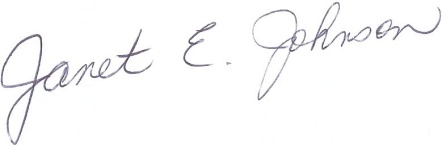    Janet E. Johnson     President       Board of Trustees               Historic Staunton River Foundation, Inc.